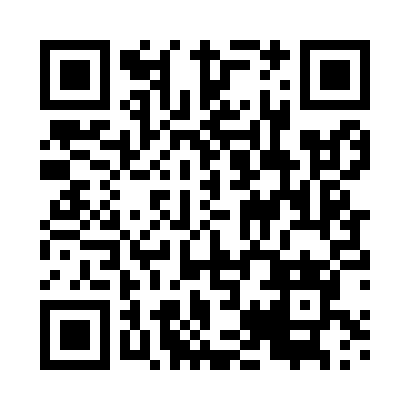 Prayer times for Slubowo, PolandMon 1 Apr 2024 - Tue 30 Apr 2024High Latitude Method: Angle Based RulePrayer Calculation Method: Muslim World LeagueAsar Calculation Method: HanafiPrayer times provided by https://www.salahtimes.comDateDayFajrSunriseDhuhrAsrMaghribIsha1Mon4:086:1012:415:077:129:072Tue4:056:0812:405:097:149:103Wed4:026:0612:405:107:169:124Thu3:586:0312:405:117:179:145Fri3:556:0112:405:127:199:176Sat3:525:5912:395:147:219:197Sun3:495:5612:395:157:239:228Mon3:465:5412:395:167:249:249Tue3:435:5212:385:177:269:2710Wed3:405:4912:385:197:289:2911Thu3:375:4712:385:207:309:3212Fri3:335:4512:385:217:329:3513Sat3:305:4312:375:227:339:3714Sun3:275:4012:375:237:359:4015Mon3:235:3812:375:257:379:4316Tue3:205:3612:375:267:399:4517Wed3:175:3412:365:277:409:4818Thu3:135:3112:365:287:429:5119Fri3:105:2912:365:297:449:5420Sat3:065:2712:365:307:469:5721Sun3:035:2512:365:327:4710:0022Mon2:595:2312:355:337:4910:0323Tue2:565:2112:355:347:5110:0624Wed2:525:1812:355:357:5310:0925Thu2:485:1612:355:367:5410:1226Fri2:445:1412:355:377:5610:1527Sat2:415:1212:355:387:5810:1828Sun2:375:1012:345:398:0010:2229Mon2:335:0812:345:408:0110:2530Tue2:295:0612:345:428:0310:29